Septembre 2023Annexe 3 bis – schéma de conduite(à agrafer à l’annexe 3)Circulaire n° 99-136 du 21/09/1999Voyage scolaire(A transmettre à la DSDEN, Division des élèves)Sortie régulière ou occasionnelle(A conserver dans l’établissement)Le schéma de conduite n’est pas un simple itinéraire. Il doit comporter des informations précises (voir ci-dessous) et doit obligatoirement être joint à l’annexe 3 du dossier de voyage ou sortie scolaire pour les trajets aller et retour.Ce schéma sera rempli par le transporteur ou par l’enseignant sur les indications de celui-ci. Nombre de chauffeurs :                 Nombre d’élèves :                   Nombre d’accompagnateurs:          Cachet de l’entreprise 			Signature du responsable			Fait le………………….       (obligatoire)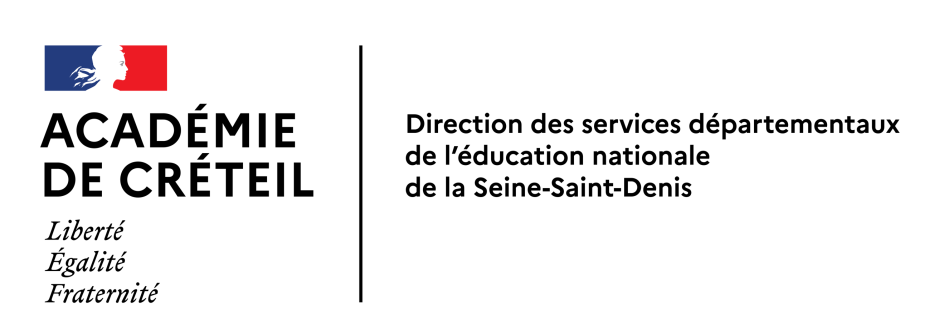 Nom/raison sociale du transporteur : Adresse :                                                                                                                        N° de téléphone :             Trajet allerTrajet retourDate du transportLieu précis de prise en charge(ex : école X de X)Heure de départLieu précis de destination(ex : centre X de X)KilométrageTemps de route prévuLocalisation des arrêtsArrêt pour changement de chauffeurHoraire et lieu précis de repas le cas échéantItinéraire prévu :